О внесении изменений в Административныйрегламент предоставления муниципальной услуги «Предоставление земельных участков под существующими объектами недвижимого имущества для ведения садоводства в собственность за плату», утвержденный постановлением Администрации Североуральского городского округа от 31.05.2013г. № 753В соответствии с Федеральным законом от 06 октября 2003 года № 131-ФЗ «Об общих принципах организации местного самоуправления в Российской Федерации» («Российская газета», 2003, 08 октября, № 202) с изменениями на 14 октября 2014 года, Федеральным законом от 27 июля 2010 года № 210-ФЗ «Об организации предоставления государственных и муниципальных услуг» («Российская газета», 2010, 30 июля, № 168) с изменениями на 21 июля 2014 года, постановлением Администрации Североуральского городского округа от 26.04.2012г. № 560 «Об утверждении порядка разработки и утверждения административных регламентов предоставления муниципальных услуг на территории Североуральского городского округа, Порядка проведения экспертизы проектов административных регламентов предоставления муниципальных услуг на территории Североуральского городского округа» («Наше слово», 2012, 18 мая, № 37, «Муниципальный вестник» № 26) с изменениями на 22 июля 2013 годаП О С Т А Н О В Л Я Е Т:1. Внести в Административный регламент предоставления муниципальной услуги «Предоставление земельных участков под существующими объектами недвижимого имущества для ведения садоводства в собственность за плату», утвержденный постановлением Администрации Североуральского городского округа от 31.05.2013г. № 753 следующие изменения:1) наименование Административного регламента изложить в следующей редакции:«Административный регламент предоставления муниципальной услуги «Предоставление земельных участков под существующими объектами недвижимого имущества для ведения садоводства в собственность за плату на территории Североуральского городского округа»;2) подпункт 1.3.3 пункта 1.3 дополнить абзацем следующего содержания: «в государственном бюджетном учреждении Свердловской области «Многофункциональный центр предоставления государственных и муниципальных услуг» (далее – МФЦ) по адресу: город Североуральск, улица Ленина, дом 29»;3) пункт 1.3 дополнить подпунктом 1.3.6 следующего содержания: «1.3.6. При личном обращении в МФЦ, а также по письменному обращению и по справочному телефону заявителям предоставляется следующая информация:1) о нормативных правовых актах, регулирующих предоставление муниципальной услуги;2) о перечне и видах документов, необходимых для получения муниципальной услуги;3) о местах нахождения и графиках работы уполномоченных органов, предоставляющих муниципальную услугу, и организаций, обращение в которые необходимо и обязательно для предоставления муниципальной услуги;4) о сроках предоставления муниципальной услуги;5) о порядке обжалования действий (бездействия) и решений, осуществляемых и принимаемых в ходе предоставления муниципальной услуги;6) о ходе предоставления муниципальной услуги (для заявителей, подавших заявление и документы в МФЦ).»;4) пункт 2.7 изложить в следующей редакции:«2.7. Исчерпывающий перечень документов, необходимых для предоставления муниципальной услуги, подлежащих представлению заявителем:заявление о предоставлении земельного участка для ведения садоводства в собственность за плату, в котором указываются фамилия, имя, отчество заявителя, его почтовый адрес, месторасположение, площадь и кадастровый номер испрашиваемого земельного участка;копия документа, удостоверяющего личность заявителя (заявителей), являющегося физическим лицом, либо личность представителя физического или юридического лица (паспорт или универсальная электронная карта); копия документа, удостоверяющего права (полномочия) представителя физического или юридического лица, если с заявлением обращается представитель заявителя (заявителей);копии документов, удостоверяющих (устанавливающих) права на такое здание, строение, сооружение, если право на такое здание, строение, сооружение в соответствии с законодательством Российской Федерации признается возникшим независимо от регистрации в ЕГРП;копии документов, удостоверяющих (устанавливающих) права на приобретаемый земельный участок, если право на данный земельный участок в соответствии с законодательством Российской Федерации признается возникшим независимо от его регистрации в ЕГРП;квитанция с отметкой банка о принятии денежных средств для зачисления на счет УФК по Свердловской области (предоставляется на этапе заключения договора купли-продажи земельного участка).»;5) дополнить регламент пунктом 2.7.1 следующего содержания:«2.7.1. Заявление о предоставлении муниципальной услуги с приложением документов, указанных в пункте 2.7, может быть направлено:1) непосредственно в Отдел;2) посредством МФЦ;3) в электронной форме в отсканированном виде:на электронную почту Отдела по адресу: adm.sgo.zem@mail.ru;через Единый портал либо через Региональный портал государственных и муниципальных услуг (функций).Регистрация заявления и прилагаемых к нему документов, необходимых для предоставления муниципальной услуги, производится в день их поступления в Администрацию Североуральского городского округа либо в МФЦ (в случае, если заявление на предоставление муниципальной услуги подается посредством МФЦ).»;6) дополнить регламент пунктом 3.5.1 следующего содержания:«3.5.1. Особенности выполнения административных процедур при предоставлении муниципальной услуги в МФЦ:для получения муниципальной услуги заявитель предоставляет в МФЦ обращение о предоставлении услуги в соответствии с пунктом 2.6 настоящего Административного регламента. МФЦ принимает документы и выдает заявителю расписку о приеме обращения и даты приема в МФЦ. Принятый запрос регистрируется МФЦ. Принятые от заявителя документы передаются в Администрацию Североуральского городского округа на следующий рабочий день после приема в МФЦ по ведомости приема-передачи, оформленной передающей стороной в 2-х экземплярах. При наличии в ведомости расхождений специалист проставляет отметку в ведомости приема-передачи.Далее Отдел осуществляет административные процедуры, установленные подпунктами 3.3 – 3.5 настоящего Административного регламента. По результатам выполнения административных процедур заявитель приглашается в Отдел для получения постановления Администрации Североуральского городского округа об утверждении схемы расположения земельного участка на кадастровом плане или кадастровой карте с приложением схемы расположения земельного участка на кадастровом плане или кадастровой карте соответствующей территории, получения постановления Администрации Североуральского городского округа о предоставлении земельного участка под существующим объектом недвижимого имущества для ведения садоводства в собственность за плату, договора купли-продажи земельного участка под существующим объектом недвижимого имущества для ведения садоводства в собственность за плату с приложением расчета выкупной стоимости.В случае отказа в предоставлении муниципальной услуги, мотивированный письменный отказ направляется в МФЦ для выдачи заявителю.»;7) раздел 4 дополнить пунктом 4.5 следующего содержания:«4.5. Контроль за исполнением настоящего Регламента специалистами МФЦ осуществляется руководителем соответствующего структурного подразделения МФЦ.»;8) пункты 5.3, 5.4, 5.5 изложить в следующей редакции:«5.3. Жалоба подается в письменной форме на бумажном носителе, в электронной форме на имя Главы Администрации Североуральского городского округа либо руководителя МФЦ.5.4. Жалоба может быть направлена по почте, через МФЦ, с использованием информационно-телекоммуникационной сети «Интернет», официального сайта Администрации Североуральского городского округа, единого портала государственных и муниципальных услуг либо регионального портала государственных и муниципальных услуг Свердловской области, а также может быть принята при личном приеме заявителя в Администрации Североуральского городского округа либо в МФЦ.5.5. Жалоба, адресованная Главе Администрации Североуральского городского округа, может быть направлена почтой по адресу: 624480, Свердловская область, город Североуральск, улица Чайковского, дом 15, либо электронной почтой по адресу: www.s-uralsk_adm.org@mail.ru.Жалоба может быть подана лично по адресу: 624480 Свердловская область, город Североуральск, улица Чайковского, дом 15.Жалоба также может быть направлена через официальный сайт Администрации Североуральского городского округа в сети «Интернет».Запись на личный прием к Главе Администрации Североуральского городского округа осуществляется по телефону: (34380) 2-34-36.Информация о времени личного приема Главой Администрации Североуральского городского округа размещена на официальном сайте Администрации Североуральского городского округа в сети «Интернет».».2. Опубликовать настоящее постановление в газете «Наше слово» и разместить на официальном сайте Администрации Североуральского городского округа в сети «Интернет».3. Контроль за исполнением настоящего постановления возложить на первого заместителя Главы Администрации Североуральского городского Матюшенко В.П.И.о. Главы АдминистрацииСевероуральского городского округа                                        В.П. Матюшенко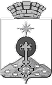 АДМИНИСТРАЦИЯ СЕВЕРОУРАЛЬСКОГО ГОРОДСКОГО ОКРУГАП О С Т А Н О В Л Е Н И ЕАДМИНИСТРАЦИЯ СЕВЕРОУРАЛЬСКОГО ГОРОДСКОГО ОКРУГАП О С Т А Н О В Л Е Н И Еот 23.12.2014г. № 2062г. Североуральскг. Североуральск